Бог в христианстве: какова его сущность?الإله في النصرانية، ما هي طبيعته؟ باللغة الروسيةАвтор:Д-р Наджи И. Аль-Арфаджد. ناجي العرفجПеревод:EUROPEAN ISLAMIC RESEARCH CENTER (EIRC)المركز الأوروبي للدراسات الإسلامية Якубович Михаил&Проверка: Андрей Шистеров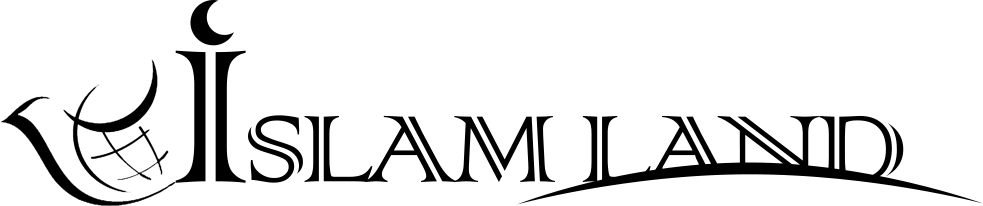 www.islamland.com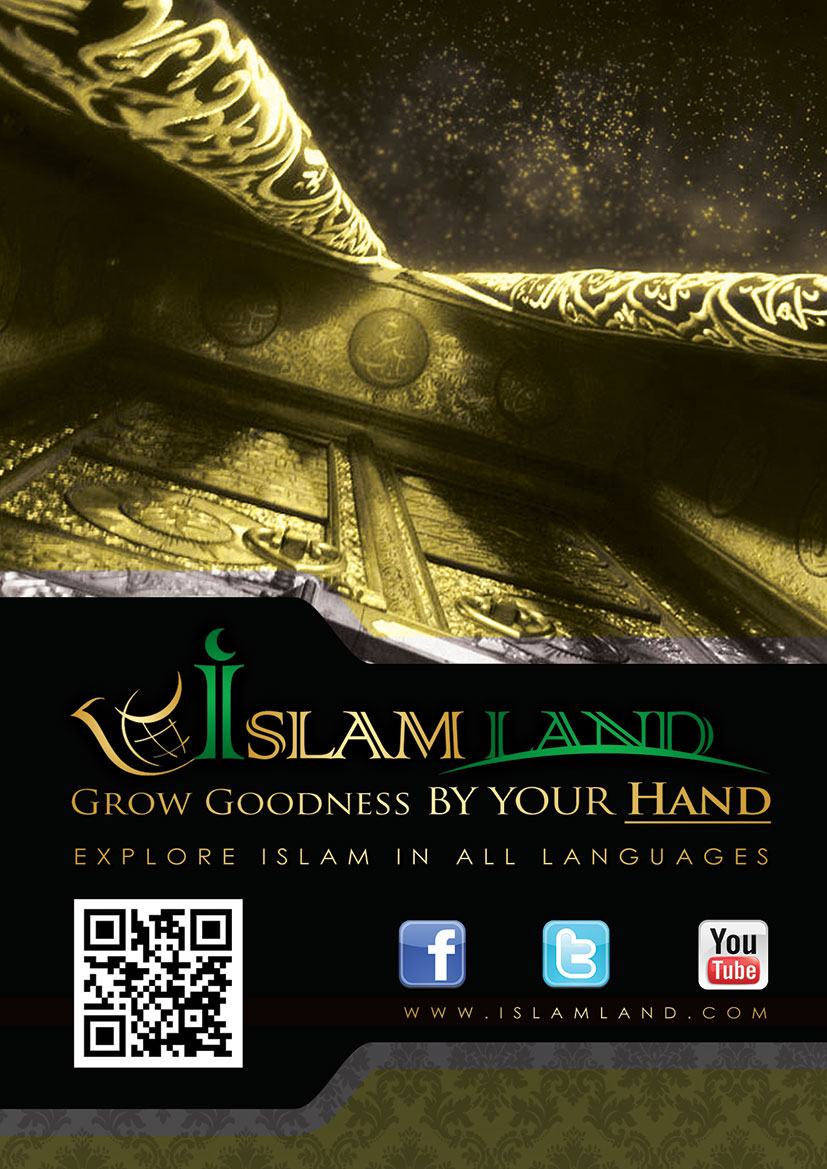 Бог в христианстве: какова его сущность?ПосвящениеПосвящаю эту книгу тем, кто искренне, честно и беспристрастно ищет истину!СодержаниеПервостепенные вопросыВведениеБог един или триедин?Является ли Иисус Богом или частью Бога?Равны ли они?Является ли Иисус сыном Божьим?Итак, кем же был Иисус?ВыводыПримечанияПервостепенные вопросы1. Какова сущность Бога в христианстве?2. Является ли Бог Единым или частью Троицы?3. Равны ли Иисус и Бог?4. Является ли Иисус Богом или частью Бога?5. Является ли Иисус сыном человека или сыном Бога?6. Итак, кто же такой Иисус?7. Какова Ваша точка зрения?Пожалуйста, внимательно и без каких-либо предубеждений прочитайте нижеприведенный текст!Иисус сказал: «И познаете истину, и истина сделает вас свободными».Как тот, кто многие годы наблюдая, исследуя и сравнивая, ищет истину, я полагаю, что люди часто строят свои убеждения и суждения на зыбких песчаных фундаментах, а не на прочном устойчивом фундаменте, как это рекомендовал делать Иисус.Что касается этой темы, то я заметил некоторые существенные различия между обычным понимание сущности Бога Бога в христианстве, и тем, что сказано в Библии!Из-за своей любви к Вам, я бы хотел поделиться с Вами своими выводами, к которым я пришел путем непрерывного исследования, анализа и изучения.Цель этой работы – честно и искренне показать правду, которую я обнаружил, и, при этом, не задеть чьи-то чувства.Теперь обратимся к обсуждению некоторых проблем и вопросов, касающихся сущности Бога в христианстве, а именно Троицы и божественности Иисуса.***Является ли Бог Единым или частью троицы?Является ли Иисус Богом или частью Бога?Что Вы думаете?Каков Ваш ответ?Давайте вместе дадим ответ из Библии:«И вот, некто, подойдя, сказал Ему: Учитель благий! Что сделать мне доброго, чтобы иметь жизнь вечную? Он же сказал ему: Что ты называешь меня благим? Никто не благ, как только один Бог. Если же хочешь войти в жизнь вечную, соблюди заповеди». (Мф 19:16-17)Несколько вопросов можно задать по поводу вышеупомянутых стихов. Некоторые вопросы очевидны:«Что ты называешь меня благим?» Почему Иисус спросил о своей благости?Иисус решительно заявил, что «Никто не благ, как только один Бог». Почему он ссылался только на одного Бога, как на «благого»?Почему он исключил самого себя из «благого», если был Богом?Иисус прямо указал на то, что «Если же хочешь войти в жизнь вечную, соблюди заповеди». Почему Иисус не попросил человека, который задал вопрос, уверовать в него (Иисуса) как Бога, чтобы войти в вечную жизнь?Основываясь на свидетельствах Иисуса, достаточно ли соблюдения заповедей для получения вечной жизни?Теперь давайте перечитаем стихи от Матфея (19: 16-17), как указано в версии короля Иакова, а также те стихи, о которых сообщалось в Новой международной версии Библии.«И вот, некто, подойдя, сказал Ему: Учитель благий! Что сделать мне доброго, чтобы иметь жизнь вечную? Он же сказал ему: Что ты называешь Меня благим? Никто не благ, как только один Бог. Если же хочешь войти в жизнь вечную, соблюди заповеди».(Версия короля Иакова)«Тогда человек подошел к Иисусу и спросил: «Учитель, что я должен делать, чтобы обрести вечную жизнь?». «Почему ты спрашиваешь меня о том, что есть благо?» - ответил Иисус. «Есть только Один, который Благо. Если же хочешь войти в жизнь вечную, соблюди заповеди».(Новая международная версия)Чтобы было легче сравнить, упомянем два разных вопроса Иисуса:Согласно версии короля Иакова (KJV), на простом английском языке Иисус спросил:«Что ты называешь меня благим?»Но, согласно Новой международной версии (NIV), Иисус сказал:«Почему ты спрашиваешь меня о том, что есть благо?»Пожалуйста, искренне сравните вопрос Иисуса в версии короля Джеймса и его вопрос в Новой международной версии. Имеют ли они одно и то же значение? Могут ли они оба быть правильными?Возвращаясь к критическому вопросу: «Является ли Иисус Богом?», я думаю, что, если бы Иисус был Богом или частью Бога, то логическим ответом было бы подтвердить те слова, которыми Иисуса назвал спрашивающий (т. е. «Благой Учитель»).Разумные рассуждения и простая логика говорят нам, что Бог – благой. И если Иисус был Богом или частью Бога (частью Троицы), то должен быть благим! Вы не согласны?Предположительно, некоторые из возможных ожидаемых ответов, которые Иисус мог произнести после вопроса молодого человека, говорящего «Благой Учитель», включают:«Конечно, я благой, потому что я – Бог».«Ты прав. Я – благой».Или, по крайней мере, зная, что он, очевидно, благ, будучи Богом или проявлением Бога, Иисус мог однозначно ответить молодому человеку словами: «Если же хочешь войти в жизнь вечную, соблюди заповеди».Но, удивительно, Иисус ответил на слова молодого человека «Учитель благий» чем-то неожиданным! Он стал отрицать, что благ, удивляясь: «Что ты называешь Меня благим?»Итак, вместо того, чтобы отрицать свою благость, разве не было бы более разумным для Иисуса воспользоваться этим случаем и признать, что он благ, поскольку он –  Бог или проявление единого Бога? Почему он обращается только к истинному Богу и не раскрывает свою «благую» божественность? Получается, Иисус скрывал правду о себе?«Сия же есть жизнь вечная, да знают Тебя, единого истинного Бога, и посланного Тобою Иисуса Христа». (Ин 17:3,4)В этом стихе Иисус снова отличает себя от одного истинного Бога! Именно этот истинный Бог создал и отправил Иисуса. Итак, кто же имеет полное право распоряжаться всем и отправлять посланников? Единственный истинный Бог или Иисус? Кто более велик: Тот, Кто распоряжается и отправляет пророков, или тот, кому приказывают и кого отправляют?«Ибо един Бог, един и посредник между Богом и человеками, человек Христос Иисус…» (1Тим 2:5)Этот стих указывает на две сущности: одна – это Бог, а вторая – это посредник (Иисус)! Иисус описывается как «человек». Этот стих не называет его «Богом Иисусом Христом». На самом деле нигде в Библии Иисус не назван Богом!Чтобы продолжить обсуждение и ответить на вопрос: «Является ли Иисус Богом или частью Бога?», предлагаю тщательно, критически и объективно прочитать следующие стихи в Матфея 4:1-10.Тогда Иисус возведен был Духом в пустыню, для искушения от дьявола,и, постившись сорок дней и сорок ночей, напоследок взалкал.Опять берет Его дьявол на весьма высокую гору и показывает Ему все царства мира и славу их,и говорит Ему: все это дам Тебе, если, пав, поклонишься мне.Вызывают ли у Вас эти стихи какие-то вопросы?Позвольте мне поделиться с Вами некоторыми вопросами и мыслями, которые посещают мой разум после прочтения вышеприведенных стихов:1) В Библии говорится: «Иисус возведен был Духом в пустыню...» Интересно, кто имеет больше полномочий и власти, Иисус или Дух? Почему Иисус не привел сам себя в пустыню, если он был Богом? Нужно ли Богу, чтобы кто-то вел Его?2) Основываясь на свидетельстве вышеупомянутых стихов можно утверждать, что дьявол (сатана) искушал Иисуса, которого некоторые христиане считают Богом. Может возникнуть простой и логичный вопрос, который заключается в следующем: может ли Бог быть искушен?В Библии сказано, что Бог не может быть искушен! Этот факт произнес Иисус в той же истории искушения. Подобным образом, Иоанн, брат Иисуса, сказал: «Бог не искушается злом и Сам не искушает никого…» (Иак 1:13)3. Библия говорит о том, что: «и, постившись сорок дней и сорок ночей, напоследок взалкал». Давайте рассуждать вместе:Был ли Бог голоден?Ради кого постился Иисус? Для себя, как Бога, или для Кого-то, Кто больше него?Испытывает ли Бог голод и жажду?4) Прочитав историю «искушения Иисуса» (Вы можете прочитать об этом нескольких версиях Библиях), я пришел к выводу, что дьявол (сатана) выводил и контролировал Иисуса! Сатана делал это с Иисусом-человеком или с Иисусом-Богом? Если бы сатана сделал это с Иисусом-человеком, то в чем тогда заключается смысл? И если дьявол сделал это с Иисусом-Богом, то можно ли судить, выводить и контролировать Бога? Вспомним слова Иакова: «Бог не искушается злом и Сам не искушает никого…».В конце диалога между Иисусом и Сатаной, после того, как сатана сказал Иисусу «все это дам Тебе, если, пав, поклонишься мне», Иисус сказал дьяволу:«Господу Богу твоему поклоняйся и Ему Одному служи» (Мф 4:10).Я предполагаю, что если бы Иисус был воплощением Бога, то мог бы легко ответить: «Нет, сатана. Это ты должен падать и поклоняться мне, твоему Богу!». Но вместо этого Иисус ссылался на вышеупомянутое писание о том, чтобы поклоняться только истинному Богу.С другой стороны, из этой истории мы узнали, что:Сатана видел Иисуса;Сатана говорил с Иисусом;Сатана слышал Иисуса;Сатана вел Иисуса;Сатана показывал Иисусу;Сатана говорил с Иисусом.(Пожалуйста, прочитайте всю историю искушения Иисуса, от Матфея 4:1-10).Но Библия подчеркивает, что Бога нельзя увидеть или услышать:«Единый имеющий бессмертие, Который обитает в неприступном свете, Которого никто из человеков не видел и видеть не может. Ему честь и держава вечная!» (1Тим 6:16).«И пославший Меня Отец Сам засвидетельствовал о Мне. А вы ни гласа Его никогда не слышали, ни лица Его не видели…» (Ин 5:37).«Царю же веков нетленному, невидимому, единому премудрому Богу честь и слава во веки веков» (1Тим 1:17).Кроме того, прежде чем закончить этот раздел, позвольте мне спросить: «Видели ли и слышали ли Иисуса другие люди и его последователи, когда он жил на земле?»Поэтому, согласно описанию Бога в вышеупомянутых стихах, Иисус не может быть Богом. Разве это не разумно и не логично? Итак, где же истина? Подумайте об этом…Теперь перейдем к обсуждению другого важного вопроса.Равны ли между собой Бог-Отец, Бог-Сын и Бог-Святой Дух?Равны ли Бог-Сын (Иисус) и Бог-Отец?Равны ли Бог-Сын (Иисус) и Бог-Святой Дух?Давайте прочитаем, что говорит сам Иисус:«Ибо Отец Мой более меня» (Ин 14:28).«Отец Мой, Который дал Мне их, больше всех; и никто не может похитить их из руки Отца Моего» (Ин 10:29).«Мое учение — не мое, но Пославшего Меня…» (Ин 7:16).«Я ничего не могу творить Сам от Себя. Как слышу, так и сужу, и суд Мой праведен; ибо не ищу моей воли, но воли пославшего меня Отца» (Ин 5:30).«О дне же том, или часе, никто не знает, ни ангелы небесные, ни сын, но только Отец» (Мк 13:32).«Если кто скажет слово на сына человеческого, простится ему; если же кто скажет на Духа Святого, не простится ему ни в сем веке, ни в будущем» (Мф 12:32).Какие выводы можно сделать, прочитав эти четкие высказывания, сказанные самим Иисусом?Иисус сказал о том, что единственный истинный Бог (Отец) больше, чем он; и больше, чем Святой Дух; то, чему он учит, не является его учением; а также то, что он и Святой Дух ничего не знают о последнем дне и что он ничего не может сделать сам… Основываясь на честном и откровенном свидетельстве, искренний искатель истины должен принять то, что сам Иисус сказал о себе. Также и то, что Иисус не считал себя Богом или равным Богу!Позвольте мне упомянуть еще один важный вопрос.Является ли Иисус единственным сыном Божьим?Давайте найдем ответ в Библии:«Еносов, Сифов, Адамов, Божий». (Лк. 3: 38)«Израиль есть сын Мой, первенец Мой…» (Исход 4: 22)«Господь сказал Мне: Ты Сын Мой; Я ныне родил Тебя…» (Псалом 2: 7).Итак, согласно Библии, и объявленный самим Отцом, Давид - другой Рожденный Сын (с большой буквы «С»)!«Блаженны миротворцы, ибо они будут наречены сынами Божиими» (Мф 5:9).Исследуя термин «сын Бога» в Библии, мы можем найти много «сыновей Бога» и то, что Иисус – не единственный сын.Можно сделать вывод, что Библия использует название «сын Бога» образно, чтобы обозначать праведных, набожных, избранных или благочестивых (сознающих Бога) людей.Это приводит нас к важному вопросу, который мы бы хотели задать: «Итак, кем же был Иисус?»Доказательства из Библии подтверждают то, что Бог – Един, а не триедин; что Иисус не является Богом или частью Бога; что Иисус не равен Богу и что он не является сыном Бога в буквальном смысле. Следовательно, мы должны спросить: «Итак, кем же был Иисус?»Иисус – человекСуществует множество стихов в Библии, где Иисус упоминается как «человек» или «сын человеческий». Ниже приведены лишь некоторые из них:«Мужи Израильские! выслушайте слова сии: Иисуса Назорея, Мужа, засвидетельствованного вам от Бога силами и чудесами и знамениями, которые Бог сотворил через Него среди вас, как и сами знаете…» (Деян 2:22).Эти слова произнес Петр, очень близкий друг и последователь Иисуса, и он был очевидцем деятельности Иисуса.«Пришел Сын Человеческий, ест и пьет» (Мф 11:19).«Он точно пророк» (Ин 7:40).«А теперь ищете убить Меня, Человека, сказавшего вам истину, которую слышал от Бога» (Ин 8:40 – это Версия короля Иакова, некоторые Библии не раскрывают эту истину! Проверьте свою Библию!).В этот критический момент своей жизни Иисус засвидетельствовал о себе, что он – человек. Почему в тот момент он ясно и открыто не сказал: «Теперь вы пытаетесь убить меня, воплотившегося Бога, который сказал вам правду». Возможно ли, что он скрывал правду?Иисус – пророк«Сей есть Иисус, Пророк из Назарета Галилейского» (Мф 21:11).«И сказал: истинно говорю вам: никакой пророк не принимается в своем отечестве» (Лк 4:24).«Истинно, истинно говорю вам: раб не больше господина своего, и посланник не больше пославшего его» (Ин 13:16).«Это истинно Тот Пророк, Которому должно прийти в мир» (Ин 6:14).«Что было с Иисусом Назарянином, Который был пророк» (Лк 24:19).Это лишь некоторые из многих библейских стихов, в которых говорится, что Иисус был пророком и посланником одного истинного Бога! Опять же, нигде в Библии Иисус не называется Богом.Завершающая и крайне важная информация об Иисусе содержится в следующем стихе:«Он, во дни плоти Своей, с сильным воплем и со слезами принес молитвы и моления Могущему спасти Его от смерти; и услышан был за Свое благоговение…» (Евр 5:7).Каков же смысл и выводы, которые мы можем извлечь из вышеупомянутых библейских текстов?ВыводыВышеизложенные утверждения из Библии формируют важную мысль о том, что существует только один Бог: «Прежде Меня не было Бога и после Меня не будет. Я, Я Господь, и нет Спасителя кроме Меня» (Ис 43:10,11). «Я Господь, Бог твой, Бог ревнитель, наказывающий детей за вину отцов до третьего и четвертого рода, ненавидящих Меня…» (Исх 20:5).В Библии встречаются сотни подобных утверждений, им же противоречат лишь немногие сообщения, явно противоречащие им.***Основная мысль заключается в том, что Иисус был пророком единственного истинного Бога, Который создал Иисуса, создал нас и создал все сущее.В завершении этого пути, целью которого был поиск истины, я бы хотел задать Вам несколько вопросов:Не пора ли взглянуть на факты, учитывая истинное положение вещей?Не пора ли начать относиться к Иисусу так, как он этого заслуживает: с уважением, как к человеку и пророку единого истинного Бога?Не пора ли обратиться к нашему единому истинному Богу, Творцу и начать поклоняться только Ему Одному?Примечания* По мнению многих исследователей Библии, это был Павел (родился в 5 г. н. э.). Он изменил доктрину христианства, внес идею божественности и сыновства Иисуса, первородного греха, распятия, спасения через жертву Иисуса и т. д. Кроме этого, исследователи Библии признали, что Павел писал свои письма до составления четырех евангелий, которые позже попали под влияние верований и учений Павла. Разница между учениями Павла и оригинальным посланием Иисуса способствовала значительной путанице, которую мы сегодня можем видеть в понимании сущности Бога у христиан. Для получения дополнительной информации по этому вопросу можете обратиться к моей статье под названием «Что пошло не так?».Завершающая мысль:Внимательно, критически и непредвзято прочитав эту брошюру, у искреннего и честного искателя истины могут возникнуть следующие вопросы:Итак, где же истина?Кто такой истинный Бог?Каково Его истинное послание?Что пошло не так?Эти и другие вопросы, с соизволения Бога, будут обсуждаться в следующих статьях.ИсточникиСвященная Библия. Версия короля Иакова.«Библия Радостной Вести». Современный английский перевод.Священная Библия. Новая международная версия.Священная Библия. Исправленное издание Библии.Библиотека «Библии». 29 работ в одном диске CD-ROM. Он включает в себя 9 Библий и 20 библейских ссылок. 1995 Ellis Enterprises, Inc. Оклахома, США.Библия CD-ROM. Innotech Multimedia, Inc. Онтарио, Канада.Некоторые интернет-ресурсы.Информация и отзывы, взятые от посетителей моих общественных лекций и зрителей моей еженедельной телепрограммы.www.islamland.com